A° 2022	N° 4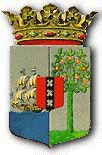 PUBLICATIEBLADMINISTERIЁLE REGELING MET ALGEMENE WERKING van de 14de januari 2022 tot wijziging van de Regeling maximum groothandelsmarge en maximum kleinhandelsmarge in verband met COVID-19____________De Minister van Economische Ontwikkeling,	Overwegende:dat de nieuwe COVID-19 variant, Omikron, van het SARS-CoV-2 virus in korte tijd heeft geleid tot een sterke en snelle toename van het aantal COVID-19 besmettingsgevallen op Curaçao;dat de Minister van Gezondheid, Milieu en Natuur middels de Regeling antigeen zelftesten SARS-CoV-2 virus, het gebruik van antigeen zelftesten voor eenieder op Curaçao toegankelijk beoogt te maken om de besmettingen met het virus zo snel mogelijk op te kunnen sporen en verdere verspreiding te kunnen beperken;dat antigeen zelftesten ook als een voorzorgmaatregel worden beschouwd ter minimalisering van de verspreiding van het SARS-CoV-2 virus;dat in verband met het vorenstaande in het kader van het algemeen belang het noodzakelijk is om de Regeling maximum groothandelsmarge en maximum kleinhandelsmarge in verband met COVID-19 te wijzigen en aan de tabel 1 die in de bijlage bij deze regeling is opgenomen, tevens antigeen zelftesten toe te voegen tegen een maximum groot- en maximum kleinhandelsprijs;Gelet op:artikel 2 van de Prijzenverordening 1961;Heeft besloten:Artikel I De bijlage behorende bij de Regeling maximum groothandelsmarge en maximum kleinhandelsmarge in verband met COVID-19  wordt als volgt gewijzigd:In tabel 1 wordt onder de laatste rij, toegevoegd:Artikel IIDeze regeling treedt in werking met ingang van de dag na de datum van bekendmaking. Gegeven te Willemstad, 14 januari 2022De Minister van Economische Ontwikkeling,	R.M. CIJNTJEUitgegeven de 14de januari 2022De Minister van Algemene Zaken, G.S. PISASToelichting behorende bij de Ministeriële regeling met algemene werking tot wijziging van de Regeling maximum groothandelsmarge en maximum kleinhandelsmarge in verband met COVID-191. AlgemeenDeze wijziging betreft een toevoeging van het goed Antigeen zelftesten voor het SARS-CoV-2 virus, zoals aangegeven in artikel 2 van de Regeling antigeen zelftesten SARS-CoV-2 virus, tot het tabel 1 in de bijlage behorende bij de Regeling maximum groothandelsmarge en maximum kleinhandelsmarge in verband met COVID-19. De door de minister aangewezen controleurs van de Economische Inspectie van het Ministerie van Economische Ontwikkeling houden toezicht op de naleving van de op grond van deze regeling maximumgroot- en kleinhandelsprijzen conform de vastgestelde maximale marges. De bevolking wordt geadviseerd om contact op te nemen met de Economische Inspectie via WhatsApp nummer 511-1444 als er overtredingen op de lokale markt worden geconstateerd. Bij de constatering van eventuele schendingen van deze regeling wordt de bevolking gevraagd de naam van het bedrijf samen met een foto van het goed inclusief de prijs van het goed te sturen naar voornoemd nummer. De regering stelt alles in het werk om de consumenten te beschermen tegen buitensporige prijzen en moedigt het bedrijfsleven aan om zich aan deze regeling te houden. Op schending van deze regeling zijn de strafbepalingen van de Prijzenverordening onverkort van toepassing.2. Budgettaire gevolgenDeze regeling heeft geen budgettaire gevolgen voor het Land Curaçao. De extra toezichttaken van afdeling Economische Inspectie worden opgevangen binnen de bestaande kaders van de begroting van het Ministerie van Economische Ontwikkeling.De Minister van Economische Ontwikkeling,	R.M. CIJNTJEAntigeen zelftesten voor het SARS-CoV-2 virus zoals aangegeven in artikel 2 van de Regeling antigeen zelftesten SARS-CoV-2 virus.Per stuk15%25%